BÀI GIỚI THIỆU SÁCH THÁNG 10CHỦ ĐÊ: THĂNG LONG HÀ NỘICuốn sách:  Kể chuyện ngàn xưa Thăng Long – Hà NộiTác giả: Ban tuyên giáo thành ủy Hà NộiNgày giới thiệu: Thứ hai, ngày 10 tháng 10 năm 2020Địa điểm giới thiệu: Phòng thư viện Người giới thiệu: Nguyễn Thị Thư – Nhân viên thư viện    Kính thưa các thầy cô giáo cùng toàn thể các em học sinh! Mỗi cuốn sách như một viên ngọc quý. Mỗi cuốn sách như một loài hoa quý. Những viên ngọc lặng lẽ phát sáng, những bông hoa lặng lẽ toả hương. Còn những cuốn sách, suốt ngàn năm qua, lặng lẽ lưu giữ cho loài người những tinh hoa  trí tuệ.nhằm tôn vinh những giá trị văn hoá truyền thống, phong tục, tập quán tốt đẹp của dân tộc Việt Nam, của Thăng Long - Hà Nội ngàn năm văn hiến. Nhân dịp kỷ niệm 1010 năm Thăng Long- Hà Nội, tôi xin trân trọng giới thiệu tới toàn thể các thầy cô giáo cùng các em học sinh cuốn sách “Kể chuyện ngàn xưa Thăng Long - Hà Nội” do nhà xuất bản Hà Nội in ấn và Ban tuyên giáo thành ủy Hà Nội phát hành.   Với 188 trang, khổ 14,5x 20,5 (cm) cuốn sách đã mở ra cho chúng ta cả pho sử vàng về huyền thoại Thăng Long - Hà Nội. Trang bìa của cuốn sách được họa sĩ thiết kế rất trang trọng. Nổi bật trên nền đỏ của bìa sách là dòng chữ Kể chuyện ngàn xưa Thăng Long – Hà Nội và hình ảnh một phần trống đồng Ngọc Lũ - Đông Sơn, Khuê Văn Cát và rồng bay màu vàng thau.Lật mở trang bìa, thầy cô và các bạn sẽ tìm hiểu, khám phá được nhiều điều bổ ích qua hơn 300 bức ảnh mầu, đen trắng với 12 chủ đề. Từ những chặng đường lịch sử với các cuộc khảo cổ trên đất Thăng Long, đến những cảnh đẹp hay con người Hà Thành thanh lịch. Không chỉ dừng lại ở đó, quí thầy cô còn biết thêm về ẩm thực, phố phường Hà Nội xưa và nay, hiểu rõ hơn về nơi mình đang sống -  Hà Nội ngàn năm văn hiến.   Qua 35 câu chuyện với ngôn ngữ nhẹ nhàng, linh hoạt, tác giả - nhà nghiên cứu lịch sử có uy tín Lê Văn Lan – dẫn dắt người đọc đến với Thăng Long bằng những truyền thuyết, sự tích, sự kiện giúp chúng ta thêm hiểu, thêm yêu mảnh đất và con người Thăng Long – Hà Nội. Một Thăng Long huyền thoại, lung linh, hư ảo với những truyền thuyết, sự tích mở ra trong tâm trí bạn đọc một không gian tưởng tượng đầy cảm xúc. Một Thăng Long văn hiến hào hùng qua những câu chuyện, con người có thực trong lịch sử như một bức tranh đa màu sắc đang hiện dần lên sống động.Ngược dòng thời gian, các tác giả đã đưa người đọc tìm hiểu những chặng đường lịch sử của Thủ đô. Ngay từ ngày đầu, khi vua Lý Công Uẩn dời đô từ Hoa Lư ra Đại La là thuận theo ý trời nên có Rồng bay lên - tên Thăng Long ra đời từ đó.Hà Nội xưa là vậy, còn ngày nay thì sao?Dưới góc nhìn nghệ thuật của các nhiếp ảnh gia, một Hà Nội sôi động với bao nhiêu tuyến phố mới khang trang hiện đại, xứng tầm với sự phát triển của thủ đô.Sống trên mảnh đất ngàn năm văn hiến ấy, con người Hà Nội như thế nào? Họ khát vọng độc lập, tự do, họ miệt mài trong lao động trí tuệ thông bác. Lòng nhân ái, bao dung, thẩm mỹ tinh tế, thanh lịch trong mọi đường ăn nết ở cũng được tác giả thể hiện rõ từ trang 76 đến trang 102. Đây là những tư chất của người Hà Nội được hun đúc từ lịch sử, từ trăm miền đất nước hội tụ về, là vẻ đẹp sâu xa làm nên sức hấp dẫn của người Thăng Long - Hà Nội. Từ trang 103 - 113, cuốn sách cho chúng ta biết và cảm nhận được màu sắc và nét tinh tế trong nhiều món ăn đặc sản của người Hà Nội như cốm làng Vòng, mứt Sen, Phở bò, bánh cuốn,… Những món ăn giản dị gợi nhớ hương vị quê nhà mà những người xa xứ không thể nào quên.Không chỉ tinh tế trong ẩm thực, sức hấp dẫn, nét đẹp của con người Hà Nội còn lan toả ra từ trang phục của người Hà Nội xưa và nay. Trải qua hàng nghìn năm, cách ăn mặc của người Hà Nội cũng có sự thay đổi theo mỗi thời đại, những vẫn giữ được nét thanh lịch… Những tà áo dài thướt tha của thiếu nữ Hà Thành làm tăng vẻ đẹp dịu dàng, e ấp ẩn chứa đầy nét quyến rũ đã được các tác giả chọn lọc và gửi gắm qua những hình mẫu  những bức ảnh với bố cục chặt chẽ, màu sắc nổi bật.  Vùng đất Thăng Long Hà Nội được hình thành cùng với lịch sử tiến hóa của vỏ trái đất đi qua nhiều giai đoạn tiến hóa khác nhau. Trải qua bao lần biển tiến, biển lùi, bao phen bãi biển nương dâu, để có được hình hài như ngày nay.Theo thần núi Rốn Rồng – Thánh Sông Tô Lịch, ở ngay mở đầu cuốn sách thì vào khoảng đầu công nguyên một nhóm người Việt Cổ đi dọc dòng sông Mẹ, tìm chỗ định cư giữa đồng bằng lầy lội, từ xa đã thấy dãy núi Rốn Rồng nhô cao lại có một nhánh sông mẹ uốn quanh trên núi, vừa tiện đường thủy để đi lại vừa có nguồn nước mát để ăn uống, họ quyết định lập làng.Người già làng đầu tiên đứng đầu Hương Long Đỗ họ Tô tên Lịch, là người nhân hậu tử tế nên già được dân Hương tôn kính đến khi trăm tuổi thì hiển linh phù hộ dân làng. Dòng sông quanh co uốn khúc quanh Hương Long Đỗ được gọi là Sông Tô Lịch.Đất lành chim đậu thời gian thấm thoắt đưa thoi, người đến sinh cơ lập nghiệp bên dòng sông Tô mỗi ngày một đông. Năm 544 sau khi dựng cờ khởi nghĩa tự xưng là Nam Thiên Đế đặt niên hiệu là Thiên Đức và đặt tên nước là Vạn Xuân. Năm sau Lý Nam Đế cho xây dựng một tòa thành bên dòng sông Tô Lịch gọi là Tô Lịch Giang Thành. Tuy tòa thành được dựng chủ yếu bằng gỗ và tre nứa, song đó là thành kiên cố đầu tiên của cư dân thăng long xa xưa. Lý Nam Đế cũng chính là người đầu tiên trong lịch sử chọn mảnh đất bên dòng sông Tô trong xanh để xây dựng trung tâm quyền lực đầu tiên của nước Việt.Còn rất nhiều những câu chuyện những sự tích về Thăng Long Hà Nội mà không phải người nào cũng biết, được kể trong cuốn “Kể chuyện ngàn xưa Thăng Long Hà Nội”. Đây là một tác phẩm rất đặc sắc, bởi cuốn sách sẽ mang đến cho người đọc những cảm xúc hoàn toàn mới về một Thăng Long – Hà Nội trong màu sắc của huyền thoại, của lịch sử. Cuốn sách “ Kể chuyện ngàn xưa  Thăng Long - Hà Nội” chẳng những là một tác phẩm nghệ thuật đẹp mà còn là một tài liệu khoa học quí góp phần giới thiệu Thủ đô ta với bạn bè gần xa, góp phần lưu giữ những nét đẹp văn hoá của Thủ đô ngàn năm văn hiến.Cuốn sách chắc chắn sẽ cung cấp cho mỗi chúng ta những hiểu biết mới và là một nguồn tư liệu hữu ích cho quá trình giảng dạy các môn tự nhiên - xã hội và giáo dục lịch sử địa phương trong nhà trường. Thời gian có thể qua đi, cuộc sống có thể đổi thay. Nhưng cuốn sách sẽ còn mãi với thời gian, những bức ảnh và tư liệu quý giá sẽ giúp chúng ta hiểu biết hơn về quá khứ, trân trọng hiện tại và vững tin đi tới tương lai.Mời thầy cô và các bạn tìm đọc cuốn sách trong thư viện nhà trường. xin trân trọng cảm ơn!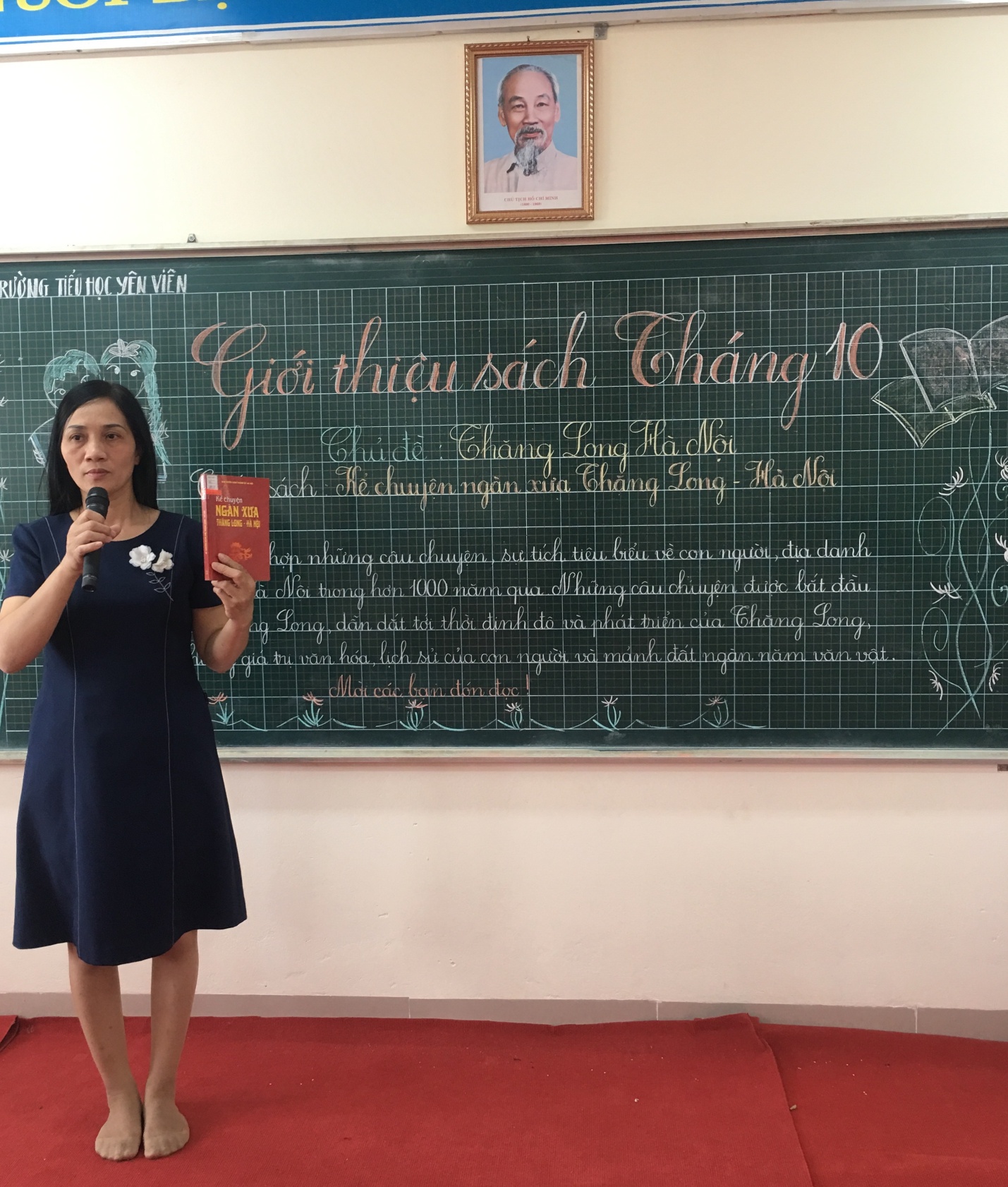 